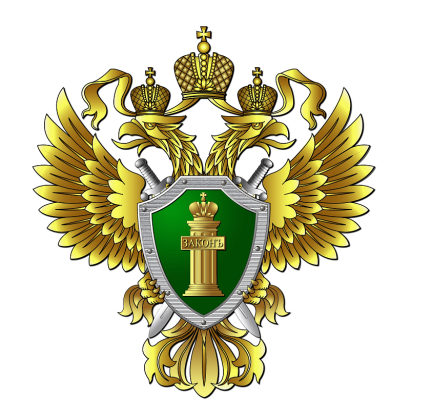 Прокуратура Ленинского района г. Саранска  РАЗЪЯСНЯЕТ:Кодекс об административных правонарушениях Российской Федерации предусматривает ответственность за:- пропаганду либо публичное демонстрирование нацистской атрибутики или символики, либо атрибутики или символики, сходных с нацистской атрибутикой или символикой до степени смешения, либо атрибутики или символики экстремистских организаций, либо иных атрибутики или символики, пропаганда либо публичное демонстрирование которых запрещены федеральными законами, если эти действия не содержат признаков уголовно наказуемого деяния (ч. 1 ст. 20.3 КоАП РФ);- изготовление или сбыт в целях пропаганды либо приобретение в целях сбыта или пропаганды нацистской атрибутики или символики, либо атрибутики или символики, сходных с нацистской атрибутикой или символикой до степени смешения, либо атрибутики или символики экстремистских организаций, либо иных атрибутики или символики, пропаганда либо публичное демонстрирование которых запрещены федеральными законами, если эти действия не содержат признаков уголовно наказуемого деяния (ч. 2 ст. 20.3 КоАП РФ);   	-действия, направленные на возбуждение ненависти либо вражды, а также на унижение достоинства человека либо группы лиц по признакам пола, расы, национальности, языка, происхождения, отношения к религии, а равно принадлежности к какой-либо социальной группе, совершенные публично, в том числе с использованием средств массовой информации либо информационно-телекоммуникационных сетей, включая сеть «Интернет», если эти действия не содержат уголовно наказуемого деяния (ст. 20.3.1 КоАП РФ).Уголовный кодекс Российской Федерации предусматривает ответственность за:- публичные призывы к осуществлению экстремистской деятельности (ч. 1 ст. 280 УК РФ);- публичные призывы к осуществлению экстремистской деятельности, совершенные с использованием средств массовой информации либо информационно-телекоммуникационных сетей, в том числе сети «Интернет» (ч. 2 ст. 280 УК РФ).- действия, направленные на возбуждение ненависти либо вражды, а также на унижение достоинства человека либо группы лиц по признакам пола, расы, национальности, языка, происхождения, отношения к религии, а равно принадлежности к какой-либо социальной группе, совершенные публично, в том числе с использованием средств массовой информации либо информационно-телекоммуникационных сетей, включая сеть «Интернет», лицом после его привлечения к административной ответственности за аналогичное деяние в течение одного года (ст. 282 УК РФ) 